Сумська міська радаВиконавчий комітетРІШЕННЯ	Відповідно до пункту  9  статті  8   Закону   України «Про приватизацію державного житлового фонду», постанови Кабінету Міністрів України від               06 листопада 1995 року № 891 «Про затвердження Положення про порядок передачі в комунальну власність державного житлового фонду,  що перебував у повному господарському віданні або в оперативному управлінні підприємств, установ та організацій», керуючись статтею 40 Закону України «Про місцеве самоврядування в Україні», виконавчий комітет Сумської міської радиВИРІШИВ:1. Створити постійно діючу комісію з питань приймання відомчого  житлового фонду в комунальну власність територіальної громади міста Суми (далі – комісія) у складі згідно з додатком до цього рішення.2. Комісії визначати технічний  стан житлових будинків та 
об'єктів комунального   призначення,   що    їх    обслуговують, відповідно до правил оцінки фізичного зносу, затверджених відповідними нормативно-правовими актами.3. Департаменту інфраструктури міста Сумської міської ради                      (Яременко Г.І.):3.1. Здійснювати контроль за прийманням-передачею майна і оформленням відповідних актів приймання-передачі в межах повноважень.3.2. Надавати пропозиції стосовно визначення балансоутримувачів та виконавців послуг з утримання будинків і споруд та прибудинкових територій.4. Департаменту забезпечення ресурсних платежів Сумської міської ради (Клименко Ю.М.) готувати проекти рішень виконавчого комітету Сумської міської ради про затвердження відповідних актів приймання-передачі в порядку, установленому чинним законодавством.5. Установити, що у разі відсутності осіб, які входять до складу комісії,       у зв’язку з відпусткою, хворобою чи з інших причин, особи, які виконують їх обов’язки, входять до складу комісії за посадами.6. Визнати таким, що втратило чинність, рішення виконавчого комітету Сумської міської ради від 19 листопада 2013 року № 581 «Про створення комісії з питань приймання-передачі об’єктів права державної та комунальної власності, відомчого житлового фонду та об’єктів соціальної інфраструктури».7. Організацію виконання цього рішення покласти на заступників міського голови згідно з розподілом обов’язків.Міський голова 		                                                 О.М. ЛисенкоКлименко 700-404Розіслати: членам комісіїСкладпостійно діючої комісії з питань приймання відомчого  житлового фонду в комунальну власність територіальної громади міста Суми      Члени комісії:Директор департаменту забезпечення ресурсних платежів Сумської міської ради		                                               Ю.М. КлименкоЛИСТ ПОГОДЖЕННЯдо проекту рішення виконавчого комітету Сумської міської ради«Про створення комісії з питань приймання відомчого  житлового фонду в комунальну власність територіальної громади міста Суми»Проект рішення підготовлений з урахуванням вимог Закону України «Про доступ до публічної інформації» та Закону України «Про захист персональних даних»Ю.М. Клименко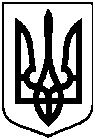 Проект оприлюднено«___» _______ 20__ р.від               № Про створення комісії з питань приймання відомчого  житлового фонду в комунальну власність територіальної громади міста СумиДодатокдо рішення виконавчого комітету         від                              №                  Войтенко                                      Володимир Володимировичперший заступник міського голови, голова комісії;Журба                                       Олександр Івановичзаступник міського голови з питань діяльності виконавчих органів ради, заступник голови комісії.Афанасьєв                                       Борис Володимировичдиректор комунального підприємства «Сумське міське бюро технічної інвентаризації» Сумської міської ради;ГордієнкоВолодимир Олексійовичзаступник начальника регіонального відділення Фонду державного майна України по Сумській області (за згодою);КлименкоЮрій Миколайовичдиректор департаменту забезпечення ресурсних платежів Сумської міської ради;ЛиповаСвітлана Андріївнадиректор департаменту фінансів, економіки та інвестицій Сумської міської ради;Петров Артур Євгеновичначальник відділу з питань надзвичайних ситуацій та цивільного захисту населення;Тисівський Йосип Васильовичголовний інженер комунального підприємства «Міськводоканал» Сумської міської ради;ЧайченкоОлег Володимировичначальник  правового управління Сумської міської ради;Продовження додаткуШиловВіталій Володимировичначальник управління капітального будівництва та дорожнього господарства Сумської міської ради;Яременко Григорій Івановичдиректор департаменту інфраструктури міста Сумської міської ради;керівник підприємства, установи чи організації, що передає майнокерівник підприємства, який приймає на обслуговування об’єкти енергопостачання, за посадою (за згодою);керівник підприємства, який приймає на обслуговування об’єкти газопостачання, за посадою (за згодою);керівник підприємства, який приймає на обслуговування об’єкти теплопостачання, за посадою (за згодою).Директор департаменту забезпечення ресурсних платежів Ю.М. КлименкоГоловний спеціаліст-юрисконсульт  відділу правового, кадрового забезпечення та загальних питань департаменту забезпечення ресурсних платежівВ.В. СеменогПерший заступник міського головиВ.В. ВойтенкоНачальник правового управління О.В. ЧайченкоНачальник відділу протокольної роботи та контролюЛ.В. МошаВ.о. заступника міського голови, керуючого справами виконавчого комітетуС.Я. Пак